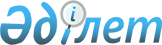 О внесении изменений и дополнений в решение районного маслихата от 21 декабря 2021 года № 84 "Об утверждении Иргизского районного бюджета на 2022-2024 годы"Решение Иргизского районного маслихата Актюбинской области от 30 марта 2022 года № 116
      Иргизский районный маслихат РЕШИЛ:
      1. Внести в решение районного маслихата "Об утверждении Иргизского районного бюджета на 2022-2024 годы" от 21 декабря 2021 года № 84 (зарегистрировано вреестре государственной регистрации нормативных правовых актов под № 26020 следующие изменения и дополнения:
      пункт 1 изложить в новой редакции:
      "1. Утвердить районный бюджет на 2022-2024 годы согласно приложениям 1, 2 и 3 соответственно, в том числе на 2022 год в следующих объемах:
      1) доходы –7 283 815,2 тысяч тенге, в том числе:
      налоговые поступления –723 848 тысяч тенге;
      неналоговые поступления – 5 674 тысячи тенге;
      поступления от продажи основного капитала – 0 тенге;
      поступления трансфертов – 6 554 293,2 тысячи тенге;
      2) затраты –7 529 937,6 тысяч тенге;
      3) чистое бюджетное кредитование –16 190 тысяч тенге, в том числе:
      бюджетные кредиты – 36 756 тысячи тенге;
      погашение бюджетных кредитов –20 566тысяч тенге;
      4) сальдо по операциям с финансовыми активами – 0 тенге, в том числе:
      приобретение финансовых активов – 0 тенге;
      поступления от продажи финансовых активов государства – 0 тенге;
      5) дефицит (профицит) бюджета – -262 312,4 тысяч тенге;
      6) финансирование дефицита (использование профицита) бюджета–262 312,4 тысяч тенге;
      поступление займов – 36 756 тысяч тенге;
      погашение займов – 20 566 тысяч тенге;
      используемые остатки бюджетных средств – 246 122,4 тысячи тенге.".
      пункт 9 изложить в новой редакции:
      "9. Учесть в районном бюджете на 2022 год поступление целевых текущих и целевых трансфертов на развитие из областного бюджета:
      5 050 тысяч тенге - на выплату государственной адресной социальной помощи;
      12 860 тысяч тенге - на содействие занятости населения;
      5 191 тысяча тенге - на обеспечение прав и улучшение качества жизни инвалидов в Республике Казахстан;
      20 931 тысячи тенге - на развитие продуктивной занятости и массового предпринимательства;
      704 305 тысяч тенге - на финансирование приоритетных проектов транспортной инфраструктуры;
      301 318 тысяч тенге - на капитальный и средний ремонт автомобильных дорог районного значения и улиц населенных пунктов;
      174 129 тысяч тенге - на развитие системы водоснабжения и водоотведения в сельских населенных пунктах;
      220 301 тысяча тенге – настроительство и (или) реконструкцию жилья коммунального жилищного фонда;
      222 726 тысяч тенге - на развитие транспортной инфраструктуры;
      44 244 тысячи тенге - на развитие и (или) обустройство инженерно-коммуникационной инфраструктуры;
      76 022 тысячи тенге - на техническое обслуживание объектов газоснабжения;
      6787,2 тысяч тенге - на приобретение автотранспорта для призывного пункта.
      Распределение указанных сумм трансфертов определяется на основании постановления акимата района.".
      пункт 10 изложить в новой редакции:
      "10. Предусмотреть в районном бюджете на 2022 год целевые текущие трансферты бюджетам сельских округов:
      223 тысячи тенге - на повышение заработной платы работников государственных организаций: организаций надомного обслуживания;
      10 947 тысяч тенге - на повышение заработной платы отдельных категорий гражданских служащих, работников организаций, содержащихся за счет средств государственного бюджета, работников казенных предприятий;
      1 857 тысяч тенге - на установление доплат к должностному окладу за особые условия труда в организациях культуры и архивных учреждениях управленческому и основному персоналу государственных организаций культуры и архивных учреждений;
      301 318 тысяч тенге - на капитальный и средний ремонт автомобильных дорог районного значения и улиц населенных пунктов.
      Распределение указанных сумм трансфертов определяется на основании постановления акимата района.".
      пункт 11 изложить в новой редакции:
      "11. Предусмотреть в районном бюджете на 2022 год целевые текущие трансферты бюджетам сельских округов:
      564 тысячи тенге - на оказание социальной помощи нуждающимся гражданам на дому;
      16 079 тысяч тенге - на освещение улиц населенных пунктов;
      171 777,4 тысяч тенге – на благоустройство населенных пунктов.
      Распределение указанных сумм трансфертов определяется на основании постановления акимата района.".
      2. Приложение 1 к указанному решению изложить в новой редакции согласно приложению к настоящему решению.
      3. Настоящее решение вводится в действие с 1 января 2022 года. Иргизский районный бюджет на 2022 год
					© 2012. РГП на ПХВ «Институт законодательства и правовой информации Республики Казахстан» Министерства юстиции Республики Казахстан
				
      Секретарь Иргизского районного маслихата 

М. Турымов
Приложение к решению районного маслихата от 30 марта 2022 года № 116Приложение 1 к решению районного маслихата от 21 декабря 2021 года № 84
Категория
Категория
Категория
Категория
Сумма (тысяча тенге)
Класс
Класс
Класс
Сумма (тысяча тенге)
Подкласс
Подкласс
Сумма (тысяча тенге)
Наименование
Сумма (тысяча тенге)
1
2
3
4
5
І. Доходы
7 283 815,2
1
Налоговые поступления
723 848
01
Подоходный налог
268 128
2
Индивидуальный подоходный налог
268 128
03
Социальный налог
240 000
1
Социальный налог
240 000
04
Налоги на собственность
210 000
1
Налоги на имущество
210 000
05
Внутренние налоги на товары, работы и услуги 
4 920
2
Акцизы
2 110
4
Сборы за ведение предпринимательской и профессиональной деятельности
2 810
08
Обязательные платежи, взимаемые за совершение юридически значимых действий и (или) выдачу документов уполномоченными на то государственными органами или должностными лицами
800
1
Государственная пошлина
800
2
Неналоговые поступления
5 674
01
Доходы от государственной собственности
5 122
5
Доходы от аренды имущества, находящегося в государственной собственности
5 100
7
Вознаграждения по кредитам, выданным из государственного бюджета
22
06
Прочие неналоговые поступления
552
1
Прочие неналоговые поступления
552
4
Поступления трансфертов
6 554 293,2
01
Трансферты из нижестоящих органов государственного управления
10 019
3
Трансферты из бюджетов городов районного значения, сел, поселков, сельских округов
10 019
02
Трансферты из вышестоящих органов государственного управления
6 544 274,2
2
Трансферты из областного бюджета
6 544 274,2
Функциональная группа
Функциональная группа
Функциональная группа
Функциональная группа
Функциональная группа
Сумма (тысяча тенге)
Функциональная подгруппа
Функциональная подгруппа
Функциональная подгруппа
Функциональная подгруппа
Сумма (тысяча тенге)
Администратор бюджетных программ
Администратор бюджетных программ
Администратор бюджетных программ
Сумма (тысяча тенге)
Программа
Программа
Сумма (тысяча тенге)
Наименование
Сумма (тысяча тенге)
1
2
3
4
5
6
ІІ. Затраты
7 529 937,6
01
Государственные услуги общего характера
897 849,4
1
Представительные, исполнительные и другие органы, выполняющие общие функции государственного управления
229 639
112
Аппарат маслихата района (города областного значения)
45 840
001
Услуги по обеспечению деятельности маслихата района (города областного значения)
45 840
122
Аппарат акима района (города областного значения)
183 799
001
Услуги по обеспечению деятельности акима района (города областного значения)
154 539
003
Капитальные расходы государственного органа
29 260
2
Финансовая деятельность
40 096
452
Отдел финансов района (города областного значения)
40 096
001
Услуги по реализации государственной политики в области исполнения бюджета и управления коммунальной собственностью района (города областного значения)
31 774
003
Проведение оценки имущества в целях налогообложения
345
010
Приватизация, управление коммунальным имуществом, постприватизационная деятельность и регулирование споров, связанных с этим
200
113
Целевые текущие трансферты нижестоящим бюджетам
7 777
5
Планирование и статистическая деятельность
23948
453
Отдел экономики и бюджетного планирования района (города областного значения)
23 948
001
Услуги по реализации государственной политики в области формирования и развития экономической политики, системы государственного планирования
23948
9
Прочие государственные услуги общего характера
604 166,4
454
Отдел предпринимательства и сельского хозяйства района (города областного значения)
32 010
001
Услуги по реализации государственной политики на местном уровне в области развития предпринимательства и сельского хозяйства
32 010
495
Отдел архитектуры, строительства, жилищно-коммунального хозяйства, пассажирского транспорта и автомобильных дорог района (города областного значения)
572 156,4
001
Услуги по реализации государственной политики на местном уровне в области архитектуры, строительства, жилищно-коммунального хозяйства, пассажирского транспорта и автомобильных дорог
31 282
032
Капитальные расходы подведомственных государственных учреждений и организаций
51 700
113
Целевые текущие трансферты нижестоящим бюджетам
489 174,4
02
Оборона
89 083,3
1
Военные нужды
10 333,2
122
Аппарат акима района (города областного значения)
10 333,2
005
Мероприятия в рамках исполнения всеобщей воинской обязанности
10 333,2
2
Организация работы по чрезвычайным ситуациям
78 750,1
122
Аппарат акима района (города областного значения)
78 750,1
006
Предупреждение и ликвидация чрезвычайных ситуаций масштаба района (города областного значения)
8 917,1
007
Мероприятия по профилактике и тушению степных пожаров районного (городского) масштаба, а также пожаров в населенных пунктах, в которых не созданы органы государственной противопожарной службы
69 833
06
Социальная помощь и социальное обеспечение
489 930
1
Социальное обеспечение
114 121
451
Отдел занятости и социальных программ района (города областного значения)
114 121
005
Государственная адресная социальная помощь
114 121
2
Социальная помощь
342 325
451
Отдел занятости и социальных программ района (города областного значения)
342 325
002
Программа занятости
196 807
004
Оказание социальной помощи на приобретение топлива специалистам здравоохранения, образования, социального обеспечения, культуры, спорта и ветеринарии в сельской местности в соответствии с законодательством Республики Казахстан
21 226
007
Социальная помощь отдельным категориям нуждающихся граждан по решениям местных представительных органов
28 856
017
Обеспечение нуждающихся инвалидов протезно-ортопедическими, сурдотехническими и тифлотехническими средствами, специальными средствами передвижения, обязательными гигиеническими средствами, а также предоставление услуг санаторно-курортного лечения, специалиста жестового языка, индивидуальных помощников в соответствии с индивидуальной программой реабилитации инвалида
39 242
023
Обеспечение деятельности центров занятости населения
56 194
9
Прочие услуги в области социальной помощи и социального обеспечения
33 484
451
Отдел занятости и социальных программ района (города областного значения)
33 484
001
Услуги по реализации государственной политики на местном уровне в области обеспечения занятости и реализации социальных программ для населения
26 899
011
Оплата услуг по зачислению, выплате и доставке пособий и других социальных выплат
314
050
Обеспечение прав и улучшение качества жизни инвалидов в Республике Казахстан
5 316
067
Капитальные расходы подведомственных государственных учреждений и организаций
168
113
Целевые текущие трансферты нижестоящим бюджетам
787
07
Жилищно-коммунальное хозяйство
615 083,8
1
Жилищное хозяйство
297 758
495
Отдел архитектуры, строительства, жилищно-коммунального хозяйства, пассажирского транспорта и автомобильных дорог района (города областного значения)
297 758
007
Проектирование и (или) строительство, реконструкция жилья коммунального жилищного фонда
229 826
033
Проектирование, развитие и (или) обустройство инженерно-коммуникационной инфраструктуры
67 932
2
Коммунальное хозяйство
309 233
495
Отдел архитектуры, строительства, жилищно-коммунального хозяйства, пассажирского транспорта и автомобильных дорог района (города областного значения)
309 233
013
Развитие коммунального хозяйства
1 481
016
Функционирование системы водоснабжения и водоотведения
48 600
027
Организация эксплуатации сетей газификации, находящихся в коммунальной собственности районов (городов областного значения)
84 254
058
Развитие системы водоснабжения и водоотведения в сельских населенных пунктах
174 898
3
Благоустройство населенных пунктов
8 092,8
495
Отдел архитектуры, строительства, жилищно-коммунального хозяйства, пассажирского транспорта и автомобильных дорог района (города областного значения)
8 092,8
025
Освещение улиц в населенных пунктах
 8 092,8
08
Культура, спорт, туризм и информационное пространство
325 614
1
Деятельность в области культуры
144 552
457
Отдел культуры, развития языков, физической культуры и спорта района (города областного значения)
141 443
003
Поддержка культурно-досуговой работы
141 443
495
Отдел архитектуры, строительства, жилищно-коммунального хозяйства, пассажирского транспорта и автомобильных дорог района (города областного значения)
3 109
036
Развитие объектов культуры
3 109
2
Cпорт
7 135
457
Отдел культуры, развития языков, физической культуры и спорта района (города областного значения)
7 135
009
Проведение спортивных соревнований на районном (города областного значения) уровне
1 667
010
Подготовка и участие членов сборных команд района (города областного значения) по различным видам спорта на областных спортивных соревнованиях
5 468
3
Информационное пространство
112 378
456
Отдел внутренней политики района (города областного значения)
9 658
002
Услуги по проведению государственной информационной политики
9 658 
457
Отдел культуры, развития языков, физической культуры и спорта района (города областного значения)
102 720
006
Функционирование районных (городских) библиотек
102 184
007
Развитие государственного языка и других языков народа Казахстана
536
9
Прочие услуги по организации культуры, спорта, туризма и информационного пространства
61 549
456
Отдел внутренней политики района (города областного значения)
32 790
001
Услуги по реализации государственной политики на местном уровне в области информации, укрепления государственности и формирования социального оптимизма граждан
16 974
003
Реализация мероприятий в сфере молодежной политики
15 816
457
Отдел культуры, развития языков, физической культуры и спорта района (города областного значения)
28 759
001
Услуги по реализации государственной политики на местном уровне в области культуры, развития языков, физической культуры и спорта
23 332
032
Капитальные расходы подведомственных государственных учреждений и организаций
400
113
Целевые текущие трансферты нижестоящим бюджетам
5 027
10
Сельское, водное, лесное, рыбное хозяйство, особо охраняемые природные территории, охрана окружающей среды и животного мира, земельные отношения
39 027
6
Земельные отношения
25 398
463
Отдел земельных отношений района (города областного значения)
25 398
001
Услуги по реализации государственной политики в области регулирования земельных отношений на территории района (города областного значения)
24 564
007
Капитальные расходы государственного органа
834
9
Прочие услуги в области сельского, водного, лесного, рыбного хозяйства, охраны окружающей среды и земельных отношений
13 629
453
Отдел экономики и бюджетного планирования района (города областного значения)
13 629
099
Реализация мер по оказанию социальной поддержки специалистов
13 629
12
Транспорт и коммуникации
1 685 319
1
Автомобильный транспорт
1 685 319
495
Отдел архитектуры, строительства, жилищно-коммунального хозяйства, пассажирского транспорта и автомобильных дорог района (города областного значения)
1 685 319
022
Развитие транспортной инфраструктуры
244 305
023
Обеспечение функционирования автомобильных дорог
20 000
034
Реализация приоритетных проектов транспортной инфраструктуры
1 411 014
045
Капитальный и средний ремонт автомобильных дорог районного значения и улиц населенных пунктов
10 000
13
Прочие
15 620
9
Прочие
15 620
452
Отдел финансов района (города областного значения)
15 620
012
Резерв местного исполнительного органа района (города областного значения)
15 620
14
Обслуживание долга
45 097
1
Обслуживание долга
45 097
452
Отдел финансов района (города областного значения)
45 097
013
Обслуживание долга местных исполнительных органов по выплате вознаграждений и иных платежей по займам из областного бюджета
45 097
15
Трансферты
3 327 314,1
1
Трансферты
3 327 314,1
452
Отдел финансов района (города областного значения)
3 327 314,1
006
Возврат неиспользованных (недоиспользованных) целевых трансфертов
6,1
016
Возврат, использованных не по целевому назначению целевых трансфертов
63 984
024
Целевые текущие трансферты из нижестоящего бюджета на компенсацию потерь вышестоящего бюджета в связи с изменением законодательства
3 002 024
038
Субвенции
248 930
054
Возврат сумм неиспользованных (недоиспользованных) целевых трансфертов, выделенных из республиканского бюджета за счет целевого трансферта из Национального фонда Республики Казахстан
12 370
IІІ. Чистое бюджетное кредитование
16 190
Бюджетные кредиты
36 756
10
Сельское, водное, лесное, рыбное хозяйство, особо охраняемые природные территории, охрана окружающей среды и животного мира, земельные отношения
36 756
9
Прочие услуги в области сельского, водного, лесного, рыбного хозяйства, охраны окружающей среды и земельных отношений
 36 756
453
Отдел экономики и бюджетного планирования района (города областного значения) 
36 756
006
Бюджетные кредиты для реализации мер социальной поддержки специалистов 
36 756
Категория
Категория
Категория
Категория
Сумма (тысяча тенге)
Класс
Класс
Класс
Сумма (тысяча тенге)
Подкласс
Подкласс
Сумма (тысяча тенге)
Наименование
Сумма (тысяча тенге)
1
2
3
4
5
5
Погашение бюджетных кредитов
20 566
01
Погашение бюджетных кредитов
20 566
1
Погашение бюджетных кредитов, выданных из государственного бюджета
20 566
Функциональная группа
Функциональная группа
Функциональная группа
Функциональная группа
Функциональная группа
Сумма (тысяча тенге)
Функциональная подгруппа
Функциональная подгруппа
Функциональная подгруппа
Функциональная подгруппа
Сумма (тысяча тенге)
Администратор бюджетных программ
Администратор бюджетных программ
Администратор бюджетных программ
Сумма (тысяча тенге)
Программа
Программа
Сумма (тысяча тенге)
Наименование
Сумма (тысяча тенге)
1
2
3
4
5
6
ІV. Сальдо по операциям с финансовыми активами
0
Приобретение финансовых активов
0
V. Дефицит (профицит) бюджета
-262 312,4
VI. Финансирование дефицита (использование профицита) бюджета
262 312,4
Категория
Категория
Категория
Категория
Сумма (тысяча тенге)
Класс
Класс
Класс
Сумма (тысяча тенге)
Подкласс
Подкласс
Сумма (тысяча тенге)
Наименование
Сумма (тысяча тенге)
1
2
3
4
5
7
Поступления займов
36 756
01
Внутренние государственные займы
36 756
2
Договоры займа
36 756
Функциональная группа
Функциональная группа
Функциональная группа
Функциональная группа
Функциональная группа
Сумма (тысяча тенге)
Функциональная подгруппа
Функциональная подгруппа
Функциональная подгруппа
Функциональная подгруппа
Сумма (тысяча тенге)
Администратор бюджетных программ
Администратор бюджетных программ
Администратор бюджетных программ
Сумма (тысяча тенге)
Программа
Программа
Сумма (тысяча тенге)
Наименование
Сумма (тысяча тенге)
1
2
3
4
5
6
16
Погашение займов
20 566
1
Погашение займов
20 566
452
Отдел финансов района (города областного значения)
20 566
008
Погашение долга местного исполнительного органа перед вышестоящим бюджетом
20 566
Категория
Категория
Категория
Категория
Сумма (тысяча тенге)
Класс
Класс
Класс
Сумма (тысяча тенге)
Подкласс
Подкласс
Сумма (тысяча тенге)
Наименование
Сумма (тысяча тенге)
1
2
3
4
5
8
Используемые остатки бюджетных средств
246 122,4
01
Остатки бюджетных средств
246 122,4
1
Свободные остатки бюджетных средств
246 122,4